ПРОТОКОЛ №заседания комиссии по предупреждению и ликвидации ЧС и ПБ администрации МО «Боханский район» Место проведения: актовый зал в здании администрации муниципального образования «Боханский район» (669311, Иркутская обл., Боханский р-н, ул. Ленина, 83, 1-й этаж).Вел заседание:На заседании присутствовали:Повестка дня:«О проводимых дополнительных мероприятиях, направленных на обеспечение пожарной безопасности в связи с ростом лесных пожаров, а также при наступлении опасных метеорологических явлений, связанных с высоким классом пожарной опасности на территории Боханского района ».По вопросу повестки дня выступили: председатель комиссии по предупреждению и ликвидации чрезвычайных ситуаций и обеспечению пожарной безопасности администрации муниципального образования «Боханский район» (Убугунова С.М.), заместитель главы МО "Бохан" (Гергенова Х.С.), глава администрации МО "Новая Ида" (Иванов М.П.), начальник ТОАЛХ Иркутской области по Кировскому лесничеству (Карнаухов М.А.), заместитель начальника ОНД по УОБО (Сахаров С.А.), ВрИО начальника ПСЧ-44 (по охране п. Бохан) (Халматов А.Г.), заместитель начальника отдела – начальник полиции МО МВД России «Боханский» (Башкатов Д.В.), начальник отдела сельского хозяйства (Григорьев М.М.)Убугунова С.М. – в своей информации отметила следующее: необходимо активизировать работу в выходные и праздничные дни с 7 по 9 мая 2016 года. В рабочие дни мы легче и быстрее реагируем на чрезвычайные ситуации, так как люди находятся на рабочих местах и в любое время могут выехать на ликвидацию ЧС, в праздничные дни тяжелее.На сегодня постановлением администрации МО «Боханский район» от 29 апреля 2016 года №130 утвержден состав маневренных, патрульно-маневренных и патрульных групп, данное постановление размещено на сайте администрации МО «Боханский район».Сведения о результатах работы маневренных групп ежедневно направляются в ЦУКС МЧС России по Иркутской области.Основными задачами сформированных маневренных, патрульно-маневренных и патрульных групп являются:- проведение профилактической работы с населением в каждом населённом пункте района;- распространение материалов наглядной агитации о последствиях переходов природных пожаров на населённые пункты;- информирование населения о складывающейся обстановке и действующих режимах функционирования (ограничениях, запретах);- выявление очагов природных пожаров и загораний на ранней стадии;- установление и привлечение к ответственности лиц, виновных в возникновении природных пожаров, лиц, допустивших нарушения правил пожарной безопасности в лесах, а также лиц, по вине которых допущены неконтролируемые выжигания сухой травянистой растительности;- передача информации о выявленных фактах нарушения требований пожарной безопасности в соответствующие надзорные органы;- оперативная ликвидация обнаруженных очагов природных пожаров и загораний;- помощь подразделениям пожарной охраны и лесопожарным формированиям;Необходимо иметь в постоянной готовности мотопомпы, емкости с водой, землеройную и инженерную технику, заключить договора с владельцами этой техники, организовать ежедневное дежурство на закрепленной территории.При возвращении с пожаров и других выездов, продолжить оповещение с использованием СГУ ПСЧ-44 (по охране п. Бохан) (Халматов А.Г.) и МО МВД России «Боханский» (Башкатов Д.В.)Халматов А.Г. – в своей информации отметил следующее: на сегодня все не запланированные выезда запрещены вышестоящим руководством. ГСМ выделяется только для тушения пожаров в частном секторе и если возникнет угроза перехода лесного пожара на населенные пункты.Гергенова Х.С. – в своей информации отметила следующее: для проведения оповещения по п. Бохан мы сможем обеспечить ГСМ.4 и 5 мая 2016 года мы запланировали запустить автомашину с поливальной установкой, чтобы освежить водой улицу Ленина.Убугунова С.М. – необходимо предупредить начальника ПЧ-108 (Рютин В.В.) о готовности и о проведении оповещения с использованием СГУ в с. Олонки и близлежащих населенных пунктах.Иванов М.П. – в своей информации отметил следующее: система оповещения работает не полностью, часть проводов идущих к громкоговорителям отсутствует после замены опор линии электропередач.Карнаухов М.А. – в своей информации отметил следующее: необходимо обратить особое внимание на то, что невозможно дозвониться до главы МО «Каменка» (Петрова Н.Б.) и МО «Середкино» (Середкина И.А.).Гергенова Х.С. – диспетчера Боханского РЭС (с. Олонки) долго не берут телефон.Карнаухов М.А. –  11 мая 2016 года запланировано мероприятие с участием школьников по пропаганде пожарной безопасности в период установления особого противопожарного режима.Убугунова С.М.: Михаил Анатольевич, ожидается ли дополнительный раздаточный материал (Памятки, листовки) по пожароопасному периоду?Карнаухов М.А. –  в ближайшее время планируется изготовить памятки на противопожарную тематику.Сахаров С.А. – в своей информации отметил следующее: по факту сжигания стерни на поле, принадлежащем СХК «Нива», дознаватель ОНД по УОБО капитан внутренней службы Хамаганов А.О. составил протокол об административном правонарушении на должностное лицо.Убугунова С.М.: Михаил Максимович, сельхозтоваропроизводители должны были отжечь стерню в марте месяце?Григорьев М.М. – все сельхозтоваропроизводители были предупреждены под роспись, о запрете сжигания стерни, согласно постановления Правительства Российской Федерации от 10.11.2015 года №1213 «О внесении изменений в Правила противопожарного режима в Российской Федерации».Башкатов Д.В. - Андрей Геннадьевич, у нас в районе жгут мусор на свалках?Халматов А.Г.: сжигание мусора на свалках не зарегистрировано.Убугунова С.М. – в праздничные дни необходимо отстоять период пожарной опасности, так как у нас запланировано много мероприятий, посвященных первомайским праздникам.Убугунова С.М.: главному специалисту ГОЧС и ПБ (Кабанов С.В.) необходимо проконтролировать размеры площади территории свалки твердых бытовых отходов, находящейся в микрорайоне «Южный» и обслуживаемой ООО «Акрополь».Карнаухов М.А.: Софья Михайловна, возможно ли приобрести гусеничный трактор с механизированной лопатой для чистки свалок по району? Таким трактором можно чистить свалки по всему району по мере необходимости.Убугунова С.М. – на сегодняшний день денежные средства на приобретение трактора отсутствуют.Комиссия по предупреждению и ликвидации чрезвычайных ситуаций и обеспечению пожарной безопасности муниципального образования Боханский район решила:По первому вопросу повестки дня:Информацию председателя КЧС и ПБ администрации МО «Боханский район» (Убугунова С.М.), глав сельских поселений, начальника ТОАЛХ Иркутской области по Кировскому лесничеству (Карнаухов М.А.), ВрИО начальника ПСЧ-44 (по охране п. Бохан) (Халматов А.Г.), заместителя начальника ОНД по УОБО (Сахаров С.А.), заместителя начальника отдела – начальника полиции МО МВД России «Боханский» (Башкатов Д.В.) и начальника отдела сельского хозяйства МО «Боханский район» (Григорьев М.А.) принять к сведению.Рекомендовать главам сельских поселений:Провести уточнение наличия и готовности к применению инженерной, землеройной и водовозной техники, а так же техники приспособленной для целей пожаротушения. Обеспечить выдвижение данной техники к местам пожаров и загораний в течение 30 минут с момента поступления соответствующего сигнала;Продолжить проведение разъяснительной работы с населением о необходимости страхования жилья и имущества от наводнений, пожаров и других чрезвычайных ситуаций;Организовать работу старост в сельских поселениях по фиксации каждого нарушения требований правил пожарной безопасности, оперативной передаче соответствующей информации в правоохранительные органы, с целью привлечения виновных к ответственности;Организовать работу по вывозу и утилизации мусора с территорий населенных пунктов;Рекомендовать ТОАЛХ Иркутской области по Кировскому лесничеству (Карнаухов М.А.) совместно с ОНД по УОБО (Сахаров С.А.) продолжить работу со СМИ, по доведению информации до населения, о складывающейся лесопожарной обстановке, выявленных и привлеченных к ответственности лиц, виновных в поджогах лесов, в том числе информации о принимаемых мерах, направленных на недопущение пожаров в лесах, правилах соблюдения в них пожарной безопасности;Ведущему специалисту ЕДДС МО «Боханский район» (Тарасов В.Н.) силами ЕДДС организовать взаимодействие со старостами сельских населённых пунктов по мониторингу и уточнению обстановки.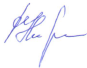 УТВЕРЖДАЮПервый заместитель мэра,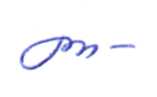 председатель комиссии по предупреждению и ликвидации чрезвычайных ситуаций и обеспечению пожарной безопасностиС.М. УбугуноваС.М. Убугунова«07»маямая2016года7 мая 2016 годаВремя: 11:00п. Бохан- Убугунова Софья Михайловна – первый заместитель мэра, председатель комиссии по предупреждению и ликвидации чрезвычайных ситуаций и обеспечению пожарной безопасности администрации муниципального образования «Боханский район».Председатель комиссии:Председатель комиссии:Убугунова Софья МихайловнаПервый заместитель мэра администрации муниципального образования «Боханский районЗаместители председателя комиссии:Заместители председателя комиссии:Гагарин Сергей ИвановичЗаместитель мэра по ЖКХ и КСХалматов Андрей ГеннадьевичВрИО начальника ПСЧ-44 (по Охране п. Бохан)Секретарь комиссии:Секретарь комиссии:Кабанов Степан ВладимировичГлавный специалист ГО ЧС и ПБ администрации муниципального образования «Боханский район»Члены комиссии:Члены комиссии:Баглаева Елена АлександровнаГлава администрации МО «Укыр»Батюрова Вера АлексеевнаГлава администрации МО «Шаралдай»Башкатов Дмитрий ВикторовичЗаместитель начальника отдела – начальник полиции МО МВД России «Боханский»Григорьев Михаил МаксимовичНачальник отдела сельского хозяйстваИванов Виталий ВасильевичНачальник ОКС администрации МО «Боханский район»Иванов Максим Петрович Глава администрации МО «Новая Ида»Карнаухов Михаил АнатольевичДиректор ТОАЛХ «Кировское лесничество»Каталкин Иван НиколаевичДиректор МУП «Заря»Кустов Сергей ГавриловичНачальник ОГБУ «Боханская станция по борьбе с болезнями животных»Малинкина Татьяна АлексеевнаВедущий специалист по торговле администрации МО «Боханский район»Мунхоева Дарима ЧимитдоржиевнаНачальник УО администрации МО «Боханский район»Мячина Галина ВасильевнаНачальник отдела по УМИ администрации МО «Боханский район»Нефедьев Сергей НиколаевичГлава администрации МО «Олонки»Прохоров Сергей ИвановичГлава администрации МО «Александровское»Пушкарева Татьяна СергеевнаГлава администрации МО «Казачье»Сахаров Степан АлександровичЗаместитель начальника отдела надзорной деятельности УОБО майор внутренней службыСкоробогатова Марина ВладимировнаГлава администрации МО «Тихоновка»Таряшинов Алексей МихайловичГлава администрации МО «Тараса»Ткач Александр СергеевичГлава администрации МО «Буреть»Улаханова Анна ИннокентьевнаГлава администрации МО «Хохорск»Халтакшинова Инна ОлеговнаНачальник отдела культуры администрации МО «Боханский район»Чикулева Тамара СпиридоновнаГлава администрации МО «Бохан»Приглашенные:Приглашенные:Миронова Анна ДмитриевнаПомощник прокурора Боханского районаПрисутствующие:Присутствующие:Гергенова Халга СанджиевнаЗаместитель главы администрации МО «Бохан»«О проводимых дополнительных мероприятиях, направленных на обеспечение пожарной безопасности, в связи с ростом лесных пожаров, а также при наступлении опасных метеорологических явлений, связанных с высоким классом пожарной опасности на территории Боханского района»«О проводимых дополнительных мероприятиях, направленных на обеспечение пожарной безопасности, в связи с ростом лесных пожаров, а также при наступлении опасных метеорологических явлений, связанных с высоким классом пожарной опасности на территории Боханского района»Докладчики:Председатель КЧС и ПБ администрации МО «Боханский район»Убугунова Софья МихайловнаСодокладчики:Главы сельских поселений;Начальник ТОАЛХ Иркутской области по Кировскому лесничествуКарнаухов Михаил Анатольевич;ВрИО начальника ПСЧ-44 (по охране п. Бохан)Халматов Андрей Геннадьевич;Заместитель начальника ОНД по УОБОСахаров Степан Александрович;Заместитель начальника отдела – начальник полиции МО МВД России «Боханский»Башкатов Д.В.;Начальник отдела сельского хозяйства МО «Боханский район» Григорьев Михаил Максимович;Главный специалист ГО ЧС и ПБ, секретарь комиссииС.В. Кабанов